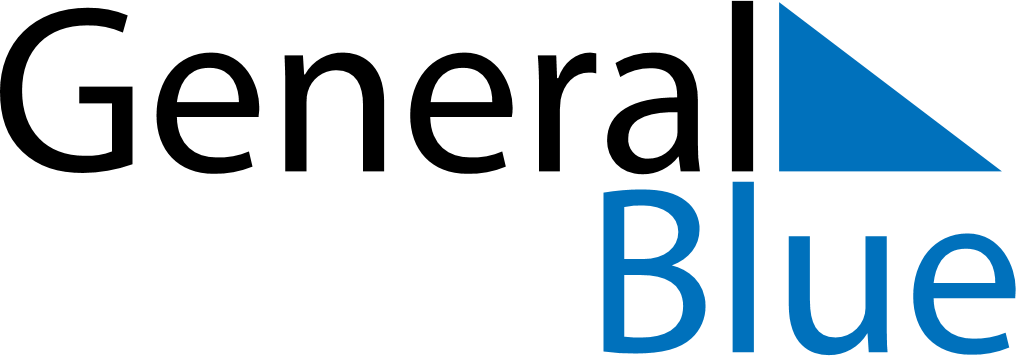 October 1766October 1766October 1766October 1766October 1766SundayMondayTuesdayWednesdayThursdayFridaySaturday12345678910111213141516171819202122232425262728293031